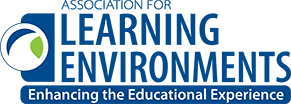 Photo Release Form Please initial all that applyName of Project_____________________________________________________________Location of Project___________________________________________________________Occupancy Date, if applicable__________________________________________________The Association for Learning Environments (A4LE) has our permission to:_____ Send photos electronically to jury members (required for entry)._____ Display photos in the award winners’ area of the website, if selected as a finalist._____ Display photos on other sections of the website as representative A4LE projects._____ Print photos in A4LE newsletters._____ Print photos on A4LE marketing materials, i.e. brochures, awards, call for entries, etc._____ Print photos and project details in the A4LE Design Portfolio, if selected as a finalist.               _____ Special projects with prior permission.Please Note: A4LE maintains an in-house archive of school designs as part of our research library.  Your information will be entered and recorded as one of those designs.Firm______________________________________________________________________Responsible Party/Photographer________________________________________________Signature__________________________________________________________________Date of Release_____________________________________________________________